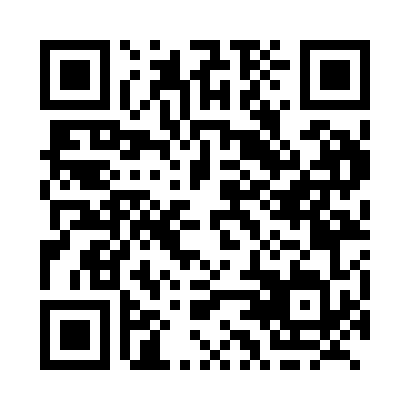 Prayer times for Covehead, Prince Edward Island, CanadaWed 1 May 2024 - Fri 31 May 2024High Latitude Method: Angle Based RulePrayer Calculation Method: Islamic Society of North AmericaAsar Calculation Method: HanafiPrayer times provided by https://www.salahtimes.comDateDayFajrSunriseDhuhrAsrMaghribIsha1Wed4:205:581:106:118:2210:012Thu4:175:561:096:128:2310:023Fri4:155:551:096:138:2510:044Sat4:135:531:096:148:2610:065Sun4:115:521:096:158:2710:086Mon4:095:501:096:158:2910:107Tue4:075:491:096:168:3010:128Wed4:055:471:096:178:3110:149Thu4:035:461:096:188:3210:1610Fri4:015:451:096:188:3410:1811Sat3:595:431:096:198:3510:2012Sun3:575:421:096:208:3610:2213Mon3:555:411:096:218:3710:2314Tue3:535:401:096:218:3910:2515Wed3:515:381:096:228:4010:2716Thu3:505:371:096:238:4110:2917Fri3:485:361:096:238:4210:3118Sat3:465:351:096:248:4310:3319Sun3:445:341:096:258:4510:3520Mon3:435:331:096:258:4610:3721Tue3:415:321:096:268:4710:3822Wed3:395:311:096:278:4810:4023Thu3:385:301:096:278:4910:4224Fri3:365:291:096:288:5010:4425Sat3:355:281:106:298:5110:4526Sun3:335:281:106:298:5210:4727Mon3:325:271:106:308:5310:4928Tue3:305:261:106:308:5410:5029Wed3:295:251:106:318:5510:5230Thu3:285:251:106:328:5610:5331Fri3:265:241:106:328:5710:55